Ministero dell’Economia e delle FinanzeDIPARTIMENTO DELL’AMMINISTRAZIONE GENERALE, DEL PERSONALE E DEI SERVIZI DIREZIONE CENTRALE DEI SISTEMI INFORMATIVI E DELL’INNOVAZIONE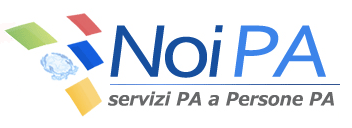 Oggetto: Oneri previsti per le ritenute delle Delegazioni Convenzionali per prestiti.In conformità alla normativa vigente (circolari R.G.S./IGF n. 1 del 17/01/2011 e n. 30 del 20/10/2011) questa Direzione, a far data dal 1° gennaio 2015, ha provveduto ad applicare la  ritenzione automatizzata degli oneri  per le ritenute per prestito afferenti a:CASSA MUTUA PRUNAS – MAE		codice	Z17CASSA MUTUA PRESTITO – CFS	codice	CMGSOVVENZIONE – MUTUA PREV		codice	Z72RITENUTE  PRESTITI PPTT		codice	PPTPertanto, dalla decorrenza sopra citata, la movimentazione delle ritenute in parola, tramite il sistema NoiPA, dovrà essere effettuata utilizzando, dalla funzione Gestione Stipendio (Ex Spt web),  il percorso dedicato alle ritenute extra-erariali onerose ( per un’informazione più dettagliata circa la lavorazione di tali ritenute si rimanda al messaggio NoiPA n. 117 del 28/07/2011).DataRoma, 31 dicembre 2014 Messaggio163/2014DestinatariUtenti NoiPATipoMessaggioAreaNoiPA